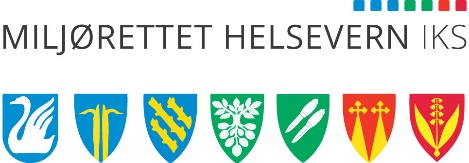 Miljørettet helsevern for Gjøvikregionen, Gran og LunnerMELDESKJEMA – LOKAL LAGRING OG SPREDNING AV AVLØPSSLAM Skjema fylles ut av mottaker og leverandør i samarbeid. 
Skjema med vedlegg sendes til den kommunen der spredearealet ligger og til Miljørettet helsevern IKS.Det skal kun brukes stabilisert (uten luktproblemer) og hygienisert (uten sykdomssmitte) slam som gjødsel og jordforbedringsmiddel.” Ved bruk av produkter med slam må foretaket senest to uker før første levering legge frem for kommunen melding med vurdering av alle forhold som kan ha innvirkning på jordbruksfaglige, forurensningsmessige, sikkerhetsmessige, helsemessige og hygieniske forhold ved bruken.”       (Forskrift om gjødselvarer mv. av organisk opphav § 25, 4. ledd).  Slamleverandør må ellers dokumentere at slammet tilfredsstiller kravene i matloven og plantehelseforskriftens § 4, samt forskrift om gjødselvarer mv. av organisk opphav §§ 25 -27. Slamleverandør skal legge ved dokumentasjon på at slammet er fri for karanteneskadegjørere som hvit og gul potetcystenematode, samt potetkreft og andre farlige potetsykdommer.Meldingen gjelder:Lokal lagring:   Lagringstid:    Spredning:  Grøntanlegg: Slamleverandør:   Slamtransportør:  Mottaker/bruker: Grunneier (ved forpaktning/leie): Meldingen med alle vedlegg skal sendes Landbrukskontoret og Miljørettet Helsevern IKS i kommunen minst to uker før slammet transporteres ut til mottaker/bruker.Opplysninger om slamleverandørOpplysninger om slamtransportørOpplysninger om mottaker/brukerOpplysninger om spredearealet m.m. (markeres tydelig på kart i målestokk 1 : 5000)Opplysninger om lokal lagringsplass (markeres tydelig på kart i målestokk 1: 5000)                              Produktet må ikke lagres på flomutsatt område. Kan lagres direkte på bakken, men skjermes mot overflatevann Forpaktning/leie                                Foretakets vurderingerAnnetVedleggUtdrag fra forskrift om gjødselvarer mv. av organisk opphav:Ved bruk av avløpsslam må foretaket senest to uker før første levering legge frem melding med vurdering av alle forhold som kan ha innvirkning på jordbruksfaglige, forurensningsmessige, sikkerhetsmessige, helsemessige og hygieniske forhold ved brukenAvløpsslam skal oppfylle alle krav til kvalitet som beskrevet i forskriftens § 10.På jordbruksarealer kan det benyttes opptil 4 tonn tørrstoff avløpsslam per dekar per 10 år når slammet er i kvalitetsklasse I. For slam i kvalitetsklasse II kan det benyttes 2 tonn tørrstoff avløpsslam per dekar per 10 år. For slam i kvalitetsklase 0 må ikke tilført mengde overstige plantenes behov for næringsstoffer. Slam i kvalitetsklasse III kan ikke benyttes på jordbruksarealer.Bruk av avløpsslam på landbruksarealer skal inngå i gjødslingsplanSpredning av avløpsslam skal så langt det er mulig skje i perioden fra våronnstart til 1. september.Det er ikke tillatt å spre avløpsslam på snødekket eller frossen mark og ikke i perioden fra og med 1. november til 15. februar.Avløpsslam kan ikke spres på areal der det dyrkes grønnsaker, poteter, bær eller frukt. Der slam er spredt kan det først dyrkes slike vekster minimum tre år etter siste sprededato.Avløpsslam må ikke spres i eng eller brukes i gartnerier. I private hager, parker, lekearealer og lignende må slam bare brukes som del av et dyrkningsmiddel.Avløpsslammet skal legges ut i lag på maksimalt 5 cm tykkelse og blandes inn i jorda på grøntareal.Etter spredning skal avløpsslammet nedmoldes straks og senest 18 timer etter spredning.Produsent av avløpsslam skal hvert år gi opplysninger til mottakerkommunen med navn og adresse på alle mottakere av slam samt mengde slam som er levert disse.Enhver som disponerer avløpsslam plikter å innføre og utøve internkontroll. UnderskrifterVi forsikrer at all bruk, herunder transport, lokal lagring og spredning, vil skje etter bestemmelsene gitt i forskrift om gjødselvarer mv. av organisk opphav og opplysninger som er gitt i denne meldingen.____________________________________________________________________Slamleverandør 					Sted			Dato____________________________________________________________________Slamtransportør 					Sted			Dato____________________________________________________________________Mottaker/bruker					Sted			Dato____________________________________________________________________Grunneier (ved forpaktning/leie)			Sted			DatoSlamleverandørSlamleverandørAdresseAdressePostnrPoststed E-postMobiltelefonSlamtransportørSlamtransportørAdresseAdressePostnrPoststed E-postMobiltelefonMottaker/brukerMottaker/brukerAdresseAdressePostnrPoststed E-postMobiltelefonTeig(jfr kart)GnrBnrAreal(daa)Slammengde(tonn tørrstoff pr.daa)Jordart1234Planlagt spredeareal (daa): Total slammengde (tonn tørrstoff):Herav grøntareal(daa):Herav jordbruksareal(daa):Slamkvalitet dokumentert med vedlagt varedeklarasjon og hygieneprøve:       Klasse 0         Klasse 1        Klasse 2         Klasse 3         % Tørrstoff _________%Slamkvalitet dokumentert med vedlagt varedeklarasjon og hygieneprøve:       Klasse 0         Klasse 1        Klasse 2         Klasse 3         % Tørrstoff _________%Planlagt spredetidspunkt:Planlagt spredetidspunkt:Hva skal dyrkes på de ulike teigene de neste 3 årene?Hva skal dyrkes på de ulike teigene de neste 3 årene?Er det tidligere spredt slam på omsøkt arealJa    Nei Hvis ja, oppgi når og mengde for de ulike teigene.Hvis ja, oppgi når og mengde for de ulike teigene.Lagringsplassens areal:Lagringsplassens areal:Tidsperiode for lagring:Tidsperiode for lagring:Grunnforholdene:Grunnforholdene:Avstand til vassdrag og åpne grøfter:Avstand til vassdrag og åpne grøfter:Avstand til drenskum, lukka avløp og grøfter:Avstand til drikkevannskilder og type(gravd brønn-borebrønn –annet)Avstand til naboer:Eiers tillatelse er innhentet:              Ja    Nei Er alle teigene og lokal lagringsplass på mottakers/brukers grunn?Ja    Nei Hvis nei, oppgi hvor dette gjelder, grunneiers navn, adresse og telefon:Hvis nei, oppgi hvor dette gjelder, grunneiers navn, adresse og telefon:Har bruk av slam negativ innvirkning på jordbruksfaglige forhold               Har bruk av slam negativ innvirkning på forurensningsmessige forhold     Har bruk av slam negativ innvirkning på sikkerhetsmessige forhold           Har bruk av slam negativ innvirkning på helsemessige forhold Har bruk av slam negativ innvirkning på hygieniske forhold         Ja     Nei Ja     Nei Ja    Nei Ja    Nei Ja    Nei Hvis bruk av slam kan påvirke disse faktorene negativt, gi en beskrivelse av konsekvensene her:Hvis bruk av slam kan påvirke disse faktorene negativt, gi en beskrivelse av konsekvensene her:Andre relevante opplysningerFølgende vedlegg skal leveres sammen med meldingen:Kart i målestokk ca. 1:5000 hvor spredeareal og lokal lagringsplass er tydelig inntegnet. Kartet skal også vise nærmeste avstand til bebyggelse, vassdrag, drenskum, åpne og lukka bekker og drikkevannskilde fra spredearealet og lokal lagringsplass.Jordprøveresultater (max 8 år gamle) for det aktuelle spredeareal.Gjødslingsplan (bruk av avløpsslammet skal være lagt inn i gjødslingsplan før melding om bruk sendes til kommunen).Dokumentasjon fra Mattilsynet på at slammet er registrert godkjent og ikke inneholder karanteneskadegjørere som hvit og gul potetcystenematoder, samt potetkreft eller andre farlige potetsykdommer.Slamleverandør skal fremskaffe beskrivelse av behandlingsmetode og dokumentasjon på at slammet er fritt for karanteneskadegjørere som hvit og gul potetcystenematode, samt potetkreft og andre farlige potetsykdommer.Kopi av nabovarsling.Er du jordleier må du legge ved avtalen om bruk av ublandet avløpsslam og produkter som inneholder avløpsslam.Varedeklarasjon og hygieneprøve (opplysninger om avløpsslammets sammensetning). Meldingen med alle vedlegg skal sendes til landbruksforvaltningen i kommunen minst to uker før slammet transporteres ut til mottaker/bruker.